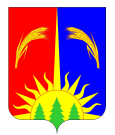 ДУМА ЮРЛИНСКОГО МУНИЦИПАЛЬНОГО ОКРУГАПЕРМСКОГО КРАЯРЕШЕНИЕ19.02.2021                                                                                                                                   № __На основании Федерального закона от 6 октября 2003  № 131-ФЗ "Об общих принципах организации местного самоуправления в Российской Федерации", Закона Пермского края от 10.05.2011 № 767-ПК "О гарантиях осуществления полномочий депутата, члена выборного органа местного самоуправления, выборного должностного лица местного самоуправления в Пермском крае", Закона Пермского края от 912.2009 № 546-ПК "О пенсии за выслугу лет лицам, замещавшим государственные должности Пермской области, Коми-Пермяцкого автономного округа, Пермского края и муниципальные должности в муниципальных образованиях Пермской области, Коми-Пермяцкого автономного округа, Пермского края", Законом Коми-Пермяцкого автономного округа от 11.12.2001 № 80 "О пенсии за выслугу лет лицам, замещавшим выборные муниципальные должности Коми-Пермяцкого автономного округа", Уставом Юрлинского муниципального округа Пермского края, в целях урегулирования правовых отношений в области пенсионного обеспечения за выслугу лет лицам, замещавшим выборные муниципальные должности Дума Юрлинского муниципального округа Пермского края РЕШАЕТ:1. Утвердить Положение о пенсии за выслугу лет лицам, замещавшим выборные муниципальные должности в органах местного самоуправления Юрлинского муниципального округа Пермского края на постоянной основе (прилагается).2. Признать утратившими силу:2.1. Решение Совета депутатов Юрлинского сельского поселения от 31.03.2017 г. № 217 «Об утверждении Положения о пенсии за выслугу лет лицам, замещавшим выборные муниципальные должности в муниципальном образовании «Юрлинское сельское поселение».2.2. Решение Совета депутатов Юрлинского сельского поселения № 73 от 21.12.2018 года «О внесении изменений в решение Совета депутатов № 217 от 31.03.2017г. «Об утверждении Положения о пенсии за выслугу лет лицам, замещавшим выборные муниципальные должности в муниципальном образовании «Юрлинское сельское поселение».2.3. Решение Совета депутатов Усть-Зулинского сельского поселения № 37 от 28.05.2018 «Об утверждении Положения о пенсии за выслугу лет лицам, замещавшим выборные муниципальные должности в муниципальном образовании «Усть-Зулинское сельское поселение».2.4. Решение Совета депутатов Усть-Берёзовского сельского поселения от 21.06.2017 года № 20 «Об утверждении порядка установления пенсии за выслугу лет лицам, замещавшим выборные муниципальные должности в муниципальном образовании «Усть-Березовское сельское поселение».2.5. Решение Совета депутатов Усть-Берёзовского сельского поселения от 10.12.2018г. № 48 «О внесении изменений в решение Совета депутатов Усть-Березовского сельского поселения № 20 от 21.6.2017 года «Об утверждении порядка установления пенсии за выслугу лет лицам, замещавшим выборные муниципальные должности в муниципальном образовании «Усть-Березовское сельское поселение».3. Возложить контроль за исполнением данного решения на постоянную комиссию по социальным вопросам Думы Юрлинского муниципального округа Пермского края.4. Направить настоящее решение в Администрацию Юрлинского муниципального округа Пермского края, прокуратуру Юрлинского района, Контрольно-счетную палату Юрлинского муниципального округа Пермского края.5. Настоящее решение вступает в силу со дня его опубликования в информационном бюллетене «Вестник Юрлы», распространяется на правоотношения, возникшие с 1 января 2021года. Председатель ДумыЮрлинского муниципального округаПермского края                                                                                           А.И. ПикулевГлава муниципального округа –глава администрации Юрлинскогомуниципального округа Пермского края                                              Т.М. МоисееваУТВЕРЖДЕНОрешением Думы Юрлинскогомуниципального округа Пермского краяот 19.02.2021 № __Положение о пенсии за выслугу лет лицам, замещавшим выборные муниципальные должности в органах местного самоуправления Юрлинского муниципального округа Пермского края на постоянной основе1. Общие положения1.1. Настоящее Положение о пенсии за выслугу лет лицам, замещавшим муниципальные должности в муниципальном образовании Юрлинский муниципальный округ Пермского края на постоянной основе (далее - Положение), разработано в соответствии с Законом Пермского края от 09.12.2009 N 546-ПК "О пенсии за выслугу лет лицам, замещавшим государственные должности Пермской области, Коми-Пермяцкого автономного округа, Пермского края и муниципальные должности в муниципальных образованиях Пермской области, Коми-Пермяцкого автономного округа, Пермского края" (далее - Закон Пермского края от 09.12.2009 N 546-ПК).1.2. Положение определяет порядок установления и выплаты пенсии за выслугу лет лицам, замещавшим выборные муниципальные должности в органах местного самоуправления Юрлинского муниципального округа Пермского края на постоянной основе, распространяется на лиц, замещавших выборные муниципальные должности в органах местного самоуправления Юрлинского муниципального района, Юрлинского сельского поселения, Усть-Зулинского сельского поселения, Усть-Березовского сельского поселения.2. Условия предоставления права на пенсию за выслугу лет2.1. Пенсия за выслугу лет устанавливается к страховым пенсиям по старости или по инвалидности, назначенным в соответствии с Федеральным законом "О страховых пенсиях в Российской Федерации", и пенсиям, назначенным досрочно на период до наступления возраста, дающего право на страховую пенсию по старости, в соответствии с Законом Российской Федерации "О занятости населения в Российской Федерации" (далее - страховые пенсии).2.2. Лицу, получающему пенсию в соответствии с другими законодательными актами Российской Федерации, пенсия за выслугу лет может быть установлена после перехода на страховую пенсию.2.3. Лица, освобожденные от выборной муниципальной должности в связи с прекращением полномочий, в том числе досрочно (за исключением случаев прекращения полномочий, связанных с виновными действиями), при выходе на страховую пенсию имеют право на получение пенсии за выслугу лет в случаях и порядке, установленных настоящим Положением.2.4. Пенсия за выслугу лет устанавливается лицу, замещавшему муниципальную должность на постоянной основе не менее пяти лет, если иное не установлено настоящим Положением.Пенсия за выслугу лет лицу, замещавшему муниципальную должность на постоянной основе, устанавливается в таком размере, чтобы сумма пенсии за выслугу лет и страховой пенсии по старости (инвалидности), фиксированной выплаты к страховой пенсии и повышений фиксированной выплаты к страховой пенсии, установленных в соответствии с Федеральным законом "О страховых пенсиях", составляла: при исполнении полномочий от пяти до десяти лет - 55 процентов, десять лет и более - 75 процентов его месячного денежного содержания (вознаграждения) (далее - месячное денежное вознаграждение), определенного в соответствии с разделом 3 настоящего Положения.При замещении лицом выборной муниципальной должности менее пяти лет вследствие состояния здоровья, препятствующего выполнению должностных обязанностей, ему устанавливается пенсия за выслугу лет в размере 45 процентов его месячного денежного вознаграждения, определенного в соответствии с разделом 3 настоящего Положения, за вычетом страховой пенсии по старости (инвалидности), фиксированной выплаты к страховой пенсии и повышений фиксированной выплаты к страховой пенсии, установленных в соответствии с Федеральным законом "О страховых пенсиях".Срок замещения лицом муниципальной должности на постоянной основе, необходимый для установления ему пенсии за выслугу лет в соответствии с настоящим Положением, исчисляется суммарно независимо от сроков перерыва в данной деятельности.2.5. Пенсия за выслугу лет устанавливается и выплачивается на основании настоящего Положения независимо от получения накопительной пенсии в соответствии с Федеральным законом "О накопительной пенсии".3. Исчисление размера пенсии за выслугу лет3.1. Размер пенсии за выслугу лет лица, замещавшего муниципальную должность, исчисляется из месячного денежного вознаграждения, полученного им за последние 12 полных месяцев, предшествовавших дате прекращения полномочий по муниципальной должности либо дню достижения им возраста, дающего право на страховую пенсию, предусмотренную Федеральным законом "О страховых пенсиях" (дававшего право на трудовую пенсию в соответствии с Федеральным законом от 17 декабря 2001 года N 173-ФЗ "О трудовых пенсиях в Российской Федерации"), по выбору лица, обратившегося за установлением пенсии за выслугу лет, с учетом ограничения, установленного пунктом 3.2 настоящего Положения.По заявлению лица, замещавшего выборную муниципальную должность, из числа полных месяцев, за которые определяется месячное денежное вознаграждение, могут исключаться месяцы, когда лицо находилось в отпуске без сохранения денежного вознаграждения. При этом исключенные месяцы должны заменяться другими, непосредственно предшествующими избранному периоду.Исчисление размера месячного денежного вознаграждения лица, замещавшего выборную муниципальную должность, осуществляется по правилам, установленным трудовым законодательством Российской Федерации для исчисления средней заработной платы.3.2. Размер месячного денежного вознаграждения, исходя из которого исчисляется пенсия за выслугу лет, не может превышать 2,8 должностного оклада, установленного по замещавшейся лицом муниципальной должности, с начисленным на него районным коэффициентом.При выезде лица за пределы Пермского края на новое постоянное место жительства размер пенсии за выслугу лет исчисляется с указанным ограничением месячного денежного вознаграждения без увеличения на районный коэффициент.3.3. Если в расчетный период в соответствии с законодательством произошла индексация денежного вознаграждения, месячное денежное вознаграждение за весь расчетный период рассчитывается с учетом индексации денежного вознаграждения.3.4. Лицу, получающему в соответствии с законодательством Российской Федерации одновременно страховую пенсию и пенсию по государственному пенсионному обеспечению (по инвалидности или по случаю потери кормильца), при определении размера пенсии за выслугу лет в порядке, установленном пунктом 2.4 настоящего Положения, учитывается размер страховой пенсии, фиксированной выплаты к страховой пенсии, повышений фиксированной выплаты к страховой пенсии и пенсии по государственному пенсионному обеспечению в суммарном исчислении.3.5. При определении размера пенсии за выслугу лет в порядке, установленном пунктом 2.4 настоящего Положения, не учитываются суммы повышений фиксированной выплаты к страховой пенсии, приходящиеся на нетрудоспособных членов семьи, в связи с достижением возраста 80 лет или наличием инвалидности I группы, суммы, полагающиеся в связи с валоризацией пенсионных прав в соответствии с Федеральным законом "О трудовых пенсиях в Российской Федерации", размер доли страховой пенсии, установленной и исчисленной в соответствии с Федеральным законом "О страховых пенсиях", а также суммы повышений размеров страховой пенсии по старости и фиксированной выплаты при назначении страховой пенсии по старости впервые (в том числе досрочно) позднее возникновения права на нее, восстановлении выплаты указанной пенсии или назначении указанной пенсии вновь после отказа от получения установленной (в том числе досрочно) страховой пенсии по старости.4. Документы, необходимые для установления пенсии за выслугу лет4.1. Заявление об установлении пенсии за выслугу лет по форме согласно приложению 1 к настоящему Положению с приложением необходимых документов подается лицом, замещавшим выборную муниципальную должность, в администрацию Юрлинского муниципального округа Пермского края, уполномоченную назначать выплату пенсии за выслугу лет.4.2. Решение о размере пенсии за выслугу лет лицу, замещавшему выборную муниципальную должность, принимается администрацией Юрлинского муниципального округа Пермского края, уполномоченной назначать выплату пенсии за выслугу лет, на основании:документов, представляемых заявителем: паспорта, документа, подтверждающего срок полномочий лица на выборной муниципальной должности, копии документа об освобождении лица от выборной муниципальной должности, заверенной работником кадровой службы органа местного самоуправления Юрлинского муниципального округа Пермского края, справки о размере месячного денежного вознаграждения лица, замещавшего выборную муниципальную должность, выданной органом местного самоуправления Юрлинского муниципального округа Пермского края, в котором лицо замещало выборную муниципальную должность, по форме согласно приложению 2 к настоящему Положению;документа, подтверждающего назначение лицу страховой пенсии, запрашиваемого администрацией Юрлинского муниципального округа Пермского края, уполномоченной назначать выплату пенсии за выслугу лет, в органе, уполномоченном на назначение страховой пенсии, в распоряжении которого находится указанный документ, если заявитель не представил указанный документ самостоятельно.Заявитель вправе представить все документы, необходимые для установления пенсии за выслугу лет, по собственной инициативе.4.3. Администрация Юрлинского муниципального округа Пермского края, уполномоченная назначать выплату пенсии за выслугу лет, в течение 15 дней со дня получения всех документов, обязательных для представления заявителем, принимает решение об установлении пенсии за выслугу лет лицу, замещавшему выборную муниципальную должность, по форме согласно приложению 3 к настоящему Положению с одновременным уведомлением получателя о размере установленной ему пенсии за выслугу лет по форме согласно приложению 4 к настоящему Положению.В случае отказа в установлении пенсии за выслугу лет администрация Юрлинского муниципального округа Пермского края, уполномоченная назначать выплату пенсии за выслугу лет, извещает об этом заявителя в письменной форме с указанием причин отказа в течение 5 рабочих дней со дня принятия решения.5. Выплата, гарантии выплаты и перерасчет пенсии за выслугу лет5.1. Пенсия за выслугу лет устанавливается со дня подачи заявления, но не ранее дня, следующего за днем прекращения полномочий по выборной муниципальной должности и назначения страховой пенсии.5.2. Пенсия за выслугу лет к страховой пенсии по старости устанавливается пожизненно, к пенсии по инвалидности - на срок назначения пенсии.5.3. Выплата пенсии за выслугу лет осуществляется ежемесячно органом, уполномоченным администрацией Юрлинского муниципального округа Пермского края осуществлять выплату пенсии за выслугу лет, путем зачисления на счета по вкладам получателя в кредитных учреждениях.5.4. Перерасчет размера пенсии за выслугу лет производится администрацией Юрлинского муниципального округа Пермского края, уполномоченной назначать выплату пенсии за выслугу лет, в следующих случаях:а) при изменении в соответствии с законодательством Российской Федерации размера страховой пенсии по старости (инвалидности), фиксированной выплаты к страховой пенсии и повышений фиксированной выплаты к страховой пенсии, размера иной пенсии, с учетом которых определена пенсия за выслугу лет, со дня изменения их размера;б) при индексации пенсий за выслугу лет в соответствии с увеличением (индексацией) размеров окладов денежного содержания по выборным муниципальным должностям, предусмотренным муниципальными нормативными правовыми актами о бюджете Юрлинского муниципального округа Пермского края на очередной финансовый год.При этом индексация пенсии за выслугу лет производится путем индексации размера месячного денежного вознаграждения, из которого исчислялась пенсия за выслугу лет, на индекс, установленный решением о бюджете Юрлинского муниципального округа Пермского края на очередной финансовый год (при последовательном применении всех предшествующих индексов), и последующего определения размера пенсии за выслугу лет исходя из размера проиндексированного месячного денежного вознаграждения.Размер проиндексированного месячного денежного вознаграждения, из которого определяется размер пенсии за выслугу лет, не может превышать 2,8 должностного оклада, примененного при исчислении размера пенсии, увеличенного на районный коэффициент и проиндексированного с применением указанного индекса (при последовательном применении всех предшествующих индексов).5.5. Размер пенсии за выслугу лет не может быть ниже 50 процентов фиксированной выплаты к страховой пенсии, устанавливаемой в соответствии со статьей 16 Федерального закона "О страховых пенсиях", с увеличением на соответствующий районный коэффициент, устанавливаемый на весь период проживания лица на территории Пермского края.6. Приостановление, прекращение выплаты пенсии за выслугу лет6.1. Пенсия за выслугу лет не выплачивается в период прохождения государственной службы Российской Федерации, при замещении государственной должности Российской Федерации, государственной должности субъекта Российской Федерации, муниципальной должности, замещаемой на постоянной основе, должности муниципальной службы, а также в период работы в межгосударственных (межправительственных) органах, созданных с участием Российской Федерации, на должностях, по которым в соответствии с международными договорами Российской Федерации осуществляются назначение и выплата пенсий за выслугу лет в порядке и на условиях, которые установлены для федеральных государственных (гражданских) служащих.6.2. Лицо, получающее пенсию за выслугу лет, обязано в 5-дневный срок со дня поступления на государственную службу Российской Федерации или назначения на замещение одной из должностей, указанных в пункте 6.1 настоящего Положения, заявить об этом в администрацию Юрлинского муниципального округа Пермского края, уполномоченную назначать выплату пенсии за выслугу лет, по форме согласно приложению 5 к настоящему Положению с приложением копии решения (приказа, распоряжения) о приеме на службу или назначении на должность, заверенной кадровой службой соответствующего органа.Выплата пенсии за выслугу лет приостанавливается со дня поступления на государственную службу Российской Федерации или замещения одной из указанных должностей по решению администрации Юрлинского муниципального округа Пермского края, уполномоченной осуществлять назначение выплаты пенсии за выслугу лет.6.3. При последующем увольнении с государственной службы Российской Федерации или освобождении от указанных должностей выплата пенсии за выслугу лет возобновляется по заявлению лица, оформленному согласно приложению 5 к настоящему Положению и направленному в администрацию Юрлинского муниципального округа Пермского края, уполномоченную назначать выплату пенсии за выслугу лет, с приложением копии решения (приказа, распоряжения) об увольнении со службы или освобождении от должности, заверенной кадровой службой соответствующего органа.Выплата пенсии за выслугу лет возобновляется по решению администрации Юрлинского муниципального округа Пермского края, уполномоченной назначать выплату пенсии за выслугу лет, с первого числа месяца, когда лицо, получавшее пенсию за выслугу лет, обратилось с заявлением о ее возобновлении, но не ранее дня, когда наступило право на возобновление выплаты пенсии за выслугу лет.6.4. Лицу, которому выплата пенсии за выслугу лет приостанавливалась, по его заявлению пенсия за выслугу лет может быть установлена в новом размере в соответствии с настоящим Положением или по выбору лица в соответствии с Законом Пермской области от 15.01.2001 N 1300-200 "О пенсии за выслугу лет лицам, замещавшим выборные муниципальные должности в муниципальных образованиях Пермской области", Законом Коми-Пермяцкого автономного округа от 11.12.2001 N 80 "О пенсии за выслугу лет лицам, замещавшим выборные муниципальные должности Коми-Пермяцкого автономного округа" с учетом положений пунктов 8.2-8.3 настоящего Положения при условии замещения муниципальной должности с более высоким должностным окладом не менее 12 полных месяцев.6.5. Выплата пенсии за выслугу лет прекращается лицу, которому в соответствии с законодательством Российской Федерации назначены пенсия за выслугу лет, ежемесячная доплата к страховой пенсии, ежемесячное пожизненное содержание, дополнительное ежемесячное материальное обеспечение или установлено дополнительное пожизненное ежемесячное материальное обеспечение либо в соответствии с законодательством субъекта Российской Федерации, муниципальным правовым актом установлены ежемесячная доплата к страховой пенсии, пенсия за выслугу лет.Лицо, получающее пенсию за выслугу лет, обязано в 5-дневный срок со дня назначения указанных в настоящем пункте выплат заявить об этом администрацию Юрлинского муниципального округа Пермского края, уполномоченную назначать выплату пенсии за выслугу лет, по форме согласно приложению 5 к настоящему Положению с приложением копии документа, подтверждающего назначение ему соответствующей выплаты.Выплата пенсии за выслугу лет прекращается со дня назначения выплат, указанных в настоящем пункте, на основании решения администрации Юрлинского муниципального округа Пермского края, уполномоченной назначать выплату пенсии за выслугу лет.6.6. При выезде пенсионера на постоянное жительство за пределы Юрлинского района и Российской Федерации право на выплату пенсии за выслугу лет сохраняется.6.7. Выплата пенсии за выслугу лет производится органом, уполномоченным администрацией Юрлинского муниципального округа Пермского края осуществлять выплату пенсии за выслугу лет, на основании соответствующего заявления получателя. Одновременно получатель пенсии за выслугу лет должен представить выписку из заграничного паспорта при наличии в ней отметки о выезде на постоянное место жительства за пределы Российской Федерации либо выписку из паспорта гражданина Российской Федерации при наличии отметки о снятии с регистрационного учета (выписки) по месту жительства на территории Российской Федерации.6.8. Выплата пенсии за выслугу лет осуществляется при условии представления гражданином, выехавшим за пределы Российской Федерации, в декабре каждого года свидетельства, удостоверяющего факт нахождения в живых, выдаваемого дипломатическим представительством или консульским учреждением Российской Федерации за границей, нотариусом - на территории Российской Федерации, а для лиц, выехавших за пределы Пермского края, - справки с места жительства на территории Российской Федерации. В случае не предъявления указанного документа выплата пенсии за выслугу лет приостанавливается.6.9. В случае смерти лица, получавшего пенсию за выслугу лет, ее выплата прекращается с первого числа месяца, следующего за месяцем смерти этого лица. Недополученные суммы пенсии за выслугу лет выплачиваются родственникам умершего в соответствии с Федеральным законом "О страховых пенсиях".6.10. Сумма пенсии за выслугу лет, излишне выплаченная лицу вследствие его злоупотребления, а также вследствие несвоевременного сообщения о фактах, влекущих изменение суммы или прекращение выплаты пенсии за выслугу лет, возмещается этим лицом, а в случае его несогласия взыскивается в судебном порядке.7. Расходы на выплату пенсии за выслугу летРасходы на выплату пенсии за выслугу лет лицам, замещавшим выборные муниципальные должности в органах местного самоуправления Юрлинского муниципального округа Пермского края, осуществляются за счет средств бюджета Юрлинского муниципального округа Пермского края.8. Заключительные положения8.1. Размеры пенсий за выслугу лет, ранее установленные лицам, замещавшим выборные муниципальные должности в органах местного самоуправления Юрлинского муниципального округа Пермского края, перерасчету в связи с вступлением в силу настоящего Положения не подлежат.8.2. Лицам, которые на день вступления в силу настоящего Положения и ранее замещали выборные муниципальные должности в органах местного самоуправления Юрлинского муниципального округа Пермского края, и обратились за назначением пенсии за выслугу лет после вступления настоящего Положения в силу пенсии за выслугу лет назначаются в соответствии с настоящим Положением или в соответствии с Законом Пермской области от 15.01.2001 N 1300-200 "О пенсии за выслугу лет лицам, замещавшим выборные муниципальные должности в Пермской области", Законом Коми-Пермяцкого автономного округа от 11.12.2001 N 80 "О пенсии за выслугу лет лицам, замещавшим выборные муниципальные должности Коми-Пермяцкого автономного округа", по выбору лица, обратившегося за установлением пенсии за выслугу лет, при соблюдении условий, установленных указанными законами для получения права на пенсию за выслугу лет.8.3. Лицам, которым пенсия за выслугу лет устанавливается в соответствии с Законом Пермской области от 15.01.2001 N 1300-200 "О пенсии за выслугу лет лицам, замещавшим выборные муниципальные должности в Пермской области", Законом Коми-Пермяцкого автономного округа от 11.12.2001 N 80 "О пенсии за выслугу лет лицам, замещавшим выборные муниципальные должности Коми-Пермяцкого автономного округа", пенсия за выслугу лет выплачивается в размере, который не может быть менее размера пенсии за выслугу лет, установленного пунктом 5.5 настоящего Положения.Лицам, которым пенсия за выслугу лет была установлена до вступления в силу настоящего Положения, пенсия за выслугу лет выплачивается в указанном размере со дня вступления настоящего Положения в силу.8.4. Вопросы, связанные с установлением и выплатой пенсии за выслугу лет, не урегулированные настоящим Положением, разрешаются применительно к правилам назначения и выплаты страховых пенсий.8.5. Информация об осуществлении выплат пенсии за выслугу лет лицам, замещавшим выборные муниципальные должности в соответствии с настоящим Положением, в соответствии с настоящим Законом размещается в Единой государственной информационной системе социального обеспечения. Размещение (получение) указанной информации в Единой государственной информационной системе социального обеспечения осуществляется в соответствии с Федеральным законом от 17 июля 1999 года № 178-ФЗ "О государственной социальной помощи".Приложение 1к Положениюо пенсии за выслугу лет лицам,замещавшим выборные муниципальные должностив органах местного самоуправленияЮрлинского муниципального округаПермского краяВ Администрацию Юрлинского муниципального округа Пермского края                                                                       от _____________________________________                                       (фамилия, имя, отчество заявителя)                                   ________________________________________                                            (должность заявителя)                                   Домашний адрес: ________________________                                   ________________________________________                                   Телефон ________________________________ЗАЯВЛЕНИЕ    В  соответствии  с  решением  Думы  Юрлинского  муниципального  округа Пермского  края  "Об  утверждении  Положения о пенсии за выслугу лет лицам, замещавшим    выборные   муниципальные   должности   в   органах   местного самоуправления  Юрлинского  муниципального  округа  Пермского  края" прошу установить мне, замещавшему муниципальную должность ___________________,   (наименование должности, из которой рассчитывается месячное денежное                        содержание (вознаграждение)пенсию  за  выслугу  лет  к страховой пенсии по старости (по инвалидности),пенсии,  назначенной досрочно в соответствии с Законом Российской Федерации"О занятости населения в Российской Федерации" (нужное подчеркнуть).Указанную пенсию получаю в ____________________________________________.                            (наименование органа, назначающего страховую пенсию)Пенсию за выслугу лет прошу перечислять в ________________________________                                              (наименование кредитного учреждения)на мой текущий счет N __________________________________________________.________________                                  _________________________     (дата)                                          (подпись заявителя)Приложение 2к Положениюо пенсии за выслугу лет лицам,замещавшим выборные муниципальные должностив органах местного самоуправленияЮрлинского муниципального округаПермского краяСПРАВКАо размере месячного денежного содержания (вознаграждения) лица, замещавшего выборную муниципальную должность, для установления пенсии за выслугу лет    Денежное содержание (вознаграждение) _________________________________,                                             (фамилия, имя, отчество)замещавшего должность ________________________________________________                                  (наименование должности)за период с ______________________ по ________________________, составляло:              (день, месяц, год)         (день, месяц, год)Приложение 3к Положениюо пенсии за выслугу лет лицам,замещавшим выборные муниципальные должностив органах местного самоуправленияЮрлинского муниципального округаПермского края____________________________________________________________(наименование органа местного самоуправления)РАСПОРЯЖЕНИЕ_______________                                                N __________    В  соответствии  с  Законом  Пермского  края  от 09.12.2009 N 546-ПК "О пенсии  за выслугу лет лицам, замещавшим государственные должности Пермской области, Коми-Пермяцкого автономного округа, Пермского края и муниципальные должности  в  муниципальных  образованиях Пермской области, Коми-Пермяцкого автономного    округа,   Пермского   края",   решением   Думы   Юрлинского муниципального округа Пермского края от _________ N ______ "Об утверждении Положения о пенсии за выслугу лет лицам, замещавшим муниципальные должности в  муниципальном  образовании  «Юрлинский  муниципальный  округ   Пермского края»,  протоколом  заседания  комиссии по установлению и выплате пенсии за выслугу   лет   лицам,   замещавшим   муниципальные   должности,  должности муниципальной  службы  в муниципальном образовании Юрлинский муниципальный округ Пермского края от ___________________________________:    Установить с ________________ ________________________________________,                      (дата)              (фамилия, имя, отчество)замещавшему должность ______________________________________________                                    (наименование должности)в ___________________________________________________________________,              (наименование органа местного самоуправления)исходя  из стажа муниципальной службы __________ лет пенсию за выслугу лет,составляющую суммарно с учетом страховой пенсии __________________________                                                       (вид пенсии)________  процентов  месячного  денежного  содержания.  Месячное денежноесодержание  по  указанной  должности,  учитываемое для исчисления пенсии завыслугу лет, составляет ____________________.Глава муниципального округа -глава администрации Юрлинскогомуниципального округа Пермского края         ______________________________                                              (подпись, инициалы, фамилия)Приложение 4к Положениюо пенсии за выслугу лет лицам,замещавшим выборные муниципальные должностив органах местного самоуправленияЮрлинского муниципального округаПермского края____________________________________________________________(наименование органа, уполномоченного назначать выплатупенсии за выслугу лет в Юрлинском муниципальном округе Пермского края)УВЕДОМЛЕНИЕУважаемый(ая) ________________________________________!    Сообщаем, что с _______________ Вам установлена пенсия за выслугу                           (дата)лет в размере ____________________ рублей.Информируем Вас, что в соответствии с решением Думы Юрлинского муниципального округа Пермского края "Об утверждении Положения о пенсии за выслугу лет лицам, замещавшим выборные муниципальные должности в органах местного самоуправления Юрлинского муниципального округа Пермского края" лицо, получающее пенсию за выслугу лет, в 5-дневный срок со дня поступления на государственную службу Российской Федерации или назначения на государственную должность Российской Федерации, государственную должность субъекта Российской Федерации, муниципальную должность, замещаемую на постоянной основе, должность муниципальной службы, должность в межгосударственных (межправительственных) органах, созданных с участием Российской Федерации, по которым в соответствии с международными договорами Российской Федерации осуществляются назначение и выплата пенсий за выслугу лет в порядке и на условиях, которые установлены для федеральных государственных (гражданских) служащих, обязано заявить об этом по установленной указанным Положением форме в администрацию Юрлинского муниципального округа Пермского края, уполномоченную назначать выплату пенсии за выслугу лет. Лицо, получающее пенсию за выслугу лет, которому в соответствии с законодательством Российской Федерации назначены пенсия за выслугу лет, ежемесячная доплата к страховой пенсии, ежемесячное пожизненное содержание, дополнительное ежемесячное материальное обеспечение или установлено дополнительное пожизненное ежемесячное материальное обеспечение либо в соответствии с законодательством субъекта Российской Федерации, муниципальным правовым актом установлены ежемесячная доплата к страховой пенсии, пенсия за выслугу лет, обязано в 5-дневный срок со дня назначения указанных выплат заявить об этом по установленной указанным Положением форме в администрацию Юрлинского муниципального округа Пермского края, уполномоченную назначать выплату пенсии за выслугу лет в Юрлинском муниципальном округе Пермского края.Приложение 5к Положению о пенсии за выслугу лет лицам,замещавшим выборные муниципальные должностив органах местного самоуправленияЮрлинского муниципального округаПермского краяПОЯСНИТЕЛЬНАЯ ЗАПИСКАК ПРОЕКТУ РЕШЕНИЯ ДУМЫ ЮРЛИНСКОГОМУНИЦИПАЛЬНОГО ОКРУГА ПЕРМСКОГО КРАЯ«Об утверждении Положения о пенсии за выслугу лет лицам, замещавшимвыборные муниципальные должности в органах местного самоуправленияЮрлинского муниципального округа Пермского края на постоянной основе»Инициатором внесения указанного проекта решения Думы Юрлинского муниципального округа Пермского края «Об утверждении Положения о пенсии за выслугу лет лицам, замещавшим выборные муниципальные должности в органах местного самоуправления Юрлинского муниципального округа Пермского края на постоянной основе» (далее - проект решения) является глава муниципального округа - глава администрации Юрлинского муниципального округа Пермского края.Данный проект решения вносится в целях в целях урегулирования правовых отношений в области пенсионного обеспечения за выслугу лет лицам, замещавшим выборные муниципальные должности, одно из гарантий осуществления деятельности выборного должностного лица.Предлагается рассмотреть и принять указанный проект решения на очередном заседании Думы Юрлинского муниципального округа Пермского края.Перечень законов и правовых актов, регламентирующих предлагаемый проект решения: Федеральный закон от 6 октября 2003 г. N 131-ФЗ "Об общих принципах организации местного самоуправления в Российской Федерации", Федеральный закон от 02.03.2007 № 25-ФЗ «О муниципальной службе в Российской Федерации», Закон Пермского края от 10 мая 2011 г. N 767-ПК "О гарантиях осуществления полномочий депутата, члена выборного органа местного самоуправления, выборного должностного лица местного самоуправления в Пермском крае", Закон Пермского края от 9 декабря 2009 г. N 546-ПК "О пенсии за выслугу лет лицам, замещавшим государственные должности Пермской области, Коми-Пермяцкого автономного округа, Пермского края и муниципальные должности в муниципальных образованиях Пермской области, Коми-Пермяцкого автономного округа, Пермского края", Законом КПАО от 11.12.2001 N 80 "О пенсии за выслугу лет лицам, замещавшим выборные муниципальные должности Коми-Пермяцкого автономного округа".А. В. ОтеговСВЕДЕНИЯ ОБ ОТСУТСТВИИ НЕОБХОДИМОСТИ ПРОВЕДЕНИЯ ОЦЕНКИ РЕГУЛИРУЮЩЕГО ВОЗДЕЙСТВИЯ ПРОЕКТА РЕШЕНИЯ ДУМЫ ЮРЛИНСКОГО МУНИЦИПАЛЬНОГО ОКРУГА ПЕРМСКОГО КРАЯПринятие проекта решения Думы Юрлинского муниципального округа Пермского края «Об утверждении Положения о пенсии за выслугу лет лицам, замещавшим выборные муниципальные должности в органах местного самоуправления Юрлинского муниципального округа Пермского края на постоянной основе» не затрагивает вопросы осуществления предпринимательской деятельности, в связи с чем, отсутствует необходимость проведения оценки его регулирующего воздействия.А. В. ОтеговОб утверждении Положения о пенсии за выслугу лет лицам, замещавшим выборные муниципальные должности в органах местного самоуправления Юрлинского муниципального округа Пермского края на постоянной основеЗа _____ месяцев (рублей, копеек)В месяцВ месяцЗа _____ месяцев (рублей, копеек)процентоврублей, копеекДолжностной окладЕжемесячные надбавки к должностному окладу за:а) особые условия муниципальной службыб) выслугу лет на муниципальной службев) работу со сведениями, составляющими государственную тайнуЕжемесячное денежное поощрениеПремии за выполнение особо важных и сложных заданийПремии по результатам работы за квартал и годЕдиновременная выплата при предоставлении ежегодного оплачиваемого отпускаМатериальная помощьДругие выплаты, производимые за счет средств фонда оплаты трудаРайонный коэффициентИтогоПредельное месячное денежное содержание (вознаграждение) (2,8 должностного оклада с начислением районного коэффициента)Месячное денежное содержание (вознаграждение), учитываемое для исчисления пенсии за выслугу летРуководитель органа местного самоуправления(подпись, инициалы, фамилия)Главный бухгалтер(подпись, инициалы, фамилия)Дата выдачи(число, месяц, год)Печать_______________N __________Руководитель органа, уполномоченного назначать выплату пенсии за выслугу лет(подпись, инициалы, фамилия)В Администрацию Юрлинского муниципального округа Пермского краяот ___________________________     (фамилия, имя, отчество заявителя)В Администрацию Юрлинского муниципального округа Пермского краяот ___________________________     (фамилия, имя, отчество заявителя)Домашний адрес: ____________________Домашний адрес: ____________________Телефон ____________________________Телефон ____________________________ЗАЯВЛЕНИЕЗАЯВЛЕНИЕЗАЯВЛЕНИЕЗАЯВЛЕНИЕВ соответствии с решением Думы Юрлинского муниципального округа Пермского края "Об утверждении Положения о пенсии за выслугу лет лицам, замещавшим выборные муниципальные должности в органах местного самоуправления Юрлинского муниципального округа Пермского края" прошу приостановить (прекратить, возобновить) мне выплату пенсии за выслугу лет.В соответствии с решением Думы Юрлинского муниципального округа Пермского края "Об утверждении Положения о пенсии за выслугу лет лицам, замещавшим выборные муниципальные должности в органах местного самоуправления Юрлинского муниципального округа Пермского края" прошу приостановить (прекратить, возобновить) мне выплату пенсии за выслугу лет.В соответствии с решением Думы Юрлинского муниципального округа Пермского края "Об утверждении Положения о пенсии за выслугу лет лицам, замещавшим выборные муниципальные должности в органах местного самоуправления Юрлинского муниципального округа Пермского края" прошу приостановить (прекратить, возобновить) мне выплату пенсии за выслугу лет.В соответствии с решением Думы Юрлинского муниципального округа Пермского края "Об утверждении Положения о пенсии за выслугу лет лицам, замещавшим выборные муниципальные должности в органах местного самоуправления Юрлинского муниципального округа Пермского края" прошу приостановить (прекратить, возобновить) мне выплату пенсии за выслугу лет.К заявлению прилагается:К заявлению прилагается:К заявлению прилагается:К заявлению прилагается:(копия решения (приказа, распоряжения) о приеме на государственную службу Российской Федерации, увольнении с государственной службы Российской Федерации, назначении на государственную должность Российской Федерации, государственную должность субъекта Российской Федерации, муниципальную должность, замещаемую на постоянной основе, должность муниципальной службы, должность в межгосударственных (межправительственных) органах, созданных с участием Российской Федерации, по которым в соответствии с международными договорами Российской Федерации осуществляются назначение и выплата пенсий за выслугу лет в порядке и на условиях, которые установлены для федеральных государственных (гражданских) служащих, освобождении от указанных должностей (заверенная кадровой службой соответствующего органа); документ, подтверждающий назначение в соответствии с законодательством Российской Федерации пенсии за выслугу лет, ежемесячной доплаты к страховой пенсии, ежемесячного пожизненного содержания, дополнительного ежемесячного материального обеспечения или установления дополнительного пожизненного ежемесячного материального обеспечения либо об установлении ежемесячной доплаты к страховой пенсии, пенсии за выслугу лет в соответствии с законодательством субъекта Российской Федерации, муниципальным правовым актом)(копия решения (приказа, распоряжения) о приеме на государственную службу Российской Федерации, увольнении с государственной службы Российской Федерации, назначении на государственную должность Российской Федерации, государственную должность субъекта Российской Федерации, муниципальную должность, замещаемую на постоянной основе, должность муниципальной службы, должность в межгосударственных (межправительственных) органах, созданных с участием Российской Федерации, по которым в соответствии с международными договорами Российской Федерации осуществляются назначение и выплата пенсий за выслугу лет в порядке и на условиях, которые установлены для федеральных государственных (гражданских) служащих, освобождении от указанных должностей (заверенная кадровой службой соответствующего органа); документ, подтверждающий назначение в соответствии с законодательством Российской Федерации пенсии за выслугу лет, ежемесячной доплаты к страховой пенсии, ежемесячного пожизненного содержания, дополнительного ежемесячного материального обеспечения или установления дополнительного пожизненного ежемесячного материального обеспечения либо об установлении ежемесячной доплаты к страховой пенсии, пенсии за выслугу лет в соответствии с законодательством субъекта Российской Федерации, муниципальным правовым актом)(копия решения (приказа, распоряжения) о приеме на государственную службу Российской Федерации, увольнении с государственной службы Российской Федерации, назначении на государственную должность Российской Федерации, государственную должность субъекта Российской Федерации, муниципальную должность, замещаемую на постоянной основе, должность муниципальной службы, должность в межгосударственных (межправительственных) органах, созданных с участием Российской Федерации, по которым в соответствии с международными договорами Российской Федерации осуществляются назначение и выплата пенсий за выслугу лет в порядке и на условиях, которые установлены для федеральных государственных (гражданских) служащих, освобождении от указанных должностей (заверенная кадровой службой соответствующего органа); документ, подтверждающий назначение в соответствии с законодательством Российской Федерации пенсии за выслугу лет, ежемесячной доплаты к страховой пенсии, ежемесячного пожизненного содержания, дополнительного ежемесячного материального обеспечения или установления дополнительного пожизненного ежемесячного материального обеспечения либо об установлении ежемесячной доплаты к страховой пенсии, пенсии за выслугу лет в соответствии с законодательством субъекта Российской Федерации, муниципальным правовым актом)(копия решения (приказа, распоряжения) о приеме на государственную службу Российской Федерации, увольнении с государственной службы Российской Федерации, назначении на государственную должность Российской Федерации, государственную должность субъекта Российской Федерации, муниципальную должность, замещаемую на постоянной основе, должность муниципальной службы, должность в межгосударственных (межправительственных) органах, созданных с участием Российской Федерации, по которым в соответствии с международными договорами Российской Федерации осуществляются назначение и выплата пенсий за выслугу лет в порядке и на условиях, которые установлены для федеральных государственных (гражданских) служащих, освобождении от указанных должностей (заверенная кадровой службой соответствующего органа); документ, подтверждающий назначение в соответствии с законодательством Российской Федерации пенсии за выслугу лет, ежемесячной доплаты к страховой пенсии, ежемесячного пожизненного содержания, дополнительного ежемесячного материального обеспечения или установления дополнительного пожизненного ежемесячного материального обеспечения либо об установлении ежемесячной доплаты к страховой пенсии, пенсии за выслугу лет в соответствии с законодательством субъекта Российской Федерации, муниципальным правовым актом)(дата)(подпись заявителя)